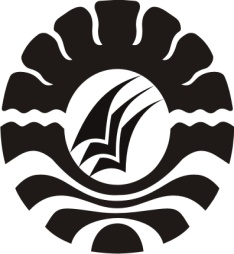 SKRIPSIPENGARUH LAYANAN BIMBINGAN KELOMPOK DENGAN TEKNIKROLE PLAYING UNTUK MENINGKATKAN KEMAMPUAN KOMUNIKASI ANTARPRIBADI PESERTA DIDIK DI SMA NEGERI 8 MODEL BULUKUMBADILIANA EKA ASTUTIPSIKOLOGI PENDIDIKAN DAN BIMBINGANFAKULTAS ILMU PENDIDIKANUNIVERSITAS NEGERI MAKASSAR2018SKRIPSIPENGARUH LAYANAN BIBINGAN KELOMPOK DENGAN TEKNIK ROLE PLAYING UNTUK MENINGKATKAN KEMAMPUAN KOMNIKASI ANTARPRIBADI PESERTA DIDIK DI SMA NEGERI 8 MODEL BULUKUMBADiajukan  untuk Memenuhi Sebagian Persyaratan Guna Memperoleh Gelar Sarjana Pendidikan pada Psikologi Pendidikan dan Bimbingan Strata Satu Fakultas Ilmu Pendidikan Universitas Negeri MakassarOLEH:DILIANA EKA ASTUTI1444040001PSIKOLOGI PENDIDIKAN DAN BIMBINGANFAKULTAS ILMU PENDIDIKANUNIVERSITAS NEGERI MAKASSAR2018PERNYATAAN KEASLIAN SKRIPSISaya yang bertanda tangan dibawah ini:Menyatakan dengan sebenarnya bahwa skripsi yang saya tulis ini benar merupakan hasil karya sendiri dan bukan merupakan pengambilalihan tulisan atau pikiran orang lain yang saya akui sebagai hasil tulisan atau pikiran sendiri.Apabila di kemudian hari terbukti atau dapat dibuktikan bahwa skripsi ini hasil karya orang lain, maka saya bersedia menerima sanksi atas perbuatan tersebut sesuai ketentuan yang berlaku.Makassar,      Juli 2018Yang  Membuat PernyataanDILIANA EKA ASTUTI							1444040001MOTO“Segala pengorbanan yang telah dilakukan jangan pernah untuk menyesalinya, karena akan ada hikmah dibalik pengorbanan yang ikhlas”.(DILIANA EKA ASTUTI)Kupersembahkan karya tulis ini kepada:Ayahanda Andi. Muh. Ilyas dan Ibunda Ida Laelah terinta sebagai wujud pengabdianku dan  rasa hormatku atas keikhlasan,  pengorbanan, dan restu yang telah diberikan kepadaku selama iniABSTRAKDiliana Eka Astuti, 2018. Skripsi. Pengaruh Layanan Bimbingan Kelompok dengan teknik Role Playing untuk Meningkatkan Komunikasi Antarpribadi Peserta Didik Di SMA Negeri 8 Model Bulukumba. Dibimbing oleh                Prof. Dr. H. Muhammad Arifin Ahmad, M.A dan Drs. Muhammad Anas, M.Si. Jurusan Psikologi Pendidikan dan Bimbingan Fakultas Ilmu Pendidikan Universitas Negeri Makassar.Permasalahan dalam penelitian ini yaitu rendahnya komunikasi antarpribadi siswa. Adapun rumusan masalahnya adalah 1) Bagaimana gambaran kemampuan komunikasi antar pribadi peserta didik di kelas XI SMA Negeri 8 Model Bulukumba? 2) Bagaimana gambaran pelaksanaan teknik role playing  di kelas XI SMA Negeri 8 Model Bulukumba? 3) Apakah ada pengaruh teknik role playing untuk meningkatkan kemampuan komunikasi antarpribadi peserta didik di kelas XI SMA Negeri 8 Model Bulukumba?. Penelitian ini bertujuan untuk mengetahui 1) Gambaran kemampuan komunikasi antar pribadi peserta didik di kelas XI SMA Negeri 8 Model Bulukumba. 2) Gambaran pelaksanaan teknik role playing  di kelas XI SMA Negeri 8 Model Bulukumba. 3) Pengaruh teknik role playing untuk meningkatkan kemampuan komunikasi antarpribadi peserta didik di kelas XI SMA Negeri 8 Model Bulukumba. Penelitian ini menggunakan pendekatan kuantitatif dengan model Pre-Eksperimental. Desain Eksperimen yang digunakan adalah One-Group Pretest-Posttest Design. Populasi penelitian ini adalah siswa kelas XI sebanyak 76 peserta didik dan sampel penelitian sebesar 12 peserta didik yang ditentukan dengan teknik proporsional random sampling. Pengumpulan data dengan menggunakan instrument skala komunikasi antarpribadi peserta didik. Analisis data menggunakan analisis statistik deskriptif dan analisis non parametrik, yaitu uji Wilcoxon Signed Ranks Test. Hasil penelitian menunjukkan bahwa: 1) Tingkat kemampuan komunikasi antarpribadi peserta didik kelas XI di SMA Negeri 8 Model Bulukumba 2) Layanan bimbingan kelompok dengan menggunakan teknik role playing yang terdiri terdiri atas 5 tahap yaitu rational treatment, pemanasan, memilih partisipan, mengatur setting, menyiapkan pengamat, memainkan adegan role playing I, memainkan adegan role playing II, dan evaluasi. Selama kegiatan tersebut berlangsung siswa tertarik untuk mengetahui pentingnya role play sehingga siswa berpartisipasi dengan baik dalam kegiatan ini. 3) Layanan bimbingan kelompok dengan menggunakan teknik role playing dapat meningkatkan kemampuan komunikasi antarpribadi peserta didik di SMA Negeri 8 Model MakassarKata Kunci : Teknik Role Playing, Kemampuan Komunikasi AntarpribadiPRAKATASegala puji dan syukur penulis panjatkan kehadirat Allah Subehanahu Wata’ala. karena berkat rahmat dan petunjuk-Nya sehingga penulis dapat menyelesaikan skripsi dengan judul Pengaruh Layanan Bimbingan Kelompok dengn Teknik Role Playing untuk Meningkatkan Kemampuan Komunikasi Antar Pribadi Peserta Didik Kelas XI di SMA Negeri 8 Model Bulukumba. Tak lupa pula shalawat serta salam senantiasa tercurahkan kepada baginda Rasulullah Sallallahu Alaihi Wasallam yang telah menuntun kita dari gelap gulita menuju cahaya Islam yang terang benderang seperti yang telah kita rasakan saat ini.Dalam penulisan skripsi ini, tidak luput dari berbagai hambatan yang telah memberikan hikmah dan mendorong penulis untuk berusaha secara maksimal. Namun berkat bimbingan dan motivasi serta bantuan dari berbagai pihak, segala hambatan dan tantangan yang dihadapi dapat teratasi. Oleh karena itu, maka sepantasnyalah penulis menyampaikan ucapan banyak terima kasih kepada yang terhormat Prof. Dr. H. Muhammad Arifin Ahmad, M.A sebagai pembimbing I dan Drs. Muhammad Anas, M.Si sebagai pembimbing II yang dengan sabar, tekun, tulus dan ikhlas meluangkan waktu, tenaga, dan pikiran untuk memberikan bimbingan, motivasi, arahan, dan saran-saran yang berharga kepada penulis selama menyusun skripsi.Pada kesempatan ini penulis juga menyampaikan ucapan terima kasih kepada yang  terhormat:Prof. Dr. Husain Syam, M.TP sebagai Rektor Universitas Negeri Makassar yang telah memberikan peluang untuk mengikuti proses perkuliahan pada jurusan Psikologi Pendidikan dan Bimbingan Fakultas Ilmu Pendidikan Universitas Negeri Makassar.Dr. Abdullah Sinring, M.Pd sebagai Dekan; Dr. Abdul Saman, M.Si. Kons sebagai Wakil Dekan I; Drs. Muslimin, M.Ed sebagai Wakil Dekan II;          Dr. Pattaufi, M.Si sebagai Wakil Dekan III; dan Dr. Parwoto, M.Pd sebagai Wakil Dekan IV Fakultas Ilmu Pendidikan Universitas Negeri Makassar, yang telah memberikan layanan akademik, administrasi dan kemahasiswaan selama proses pendidikan dan penyelesaian studi.Drs. H. Muhammad Anas, M.Si sebagai Ketua Jurusan Psikologi Pendidikan dan Bimbingan dan Syahril Buchori, S. Pd, M.Pd sebagai Sekretaris Jurusan Psikologi Pendidikan dan Bimbingan Fakultas Ilmu Pendidikan Universitas Negeri Makassar yang dengan penuh perhatian memberikan bimbingan dan memfasilitasi penulis selama proses perkuliahan.Jasman, S.Pd, M.Si sebagai kepala sekolah dan Rusdi S.Pd, M.Pd sebagai guru pembimbing di SMA Negeri 8 Model Bulukumba yang telah memberikan informasi dan bantuan kepada penulis selama melakukan penelitian.Teristimewa kepada ayahanda Andi Muh. Ilyas dan Ida Laelah yang telah merawat dan membesarkan saya dengan susah payah dan ketulusannya mencurahkan cinta kasih sayang dan perhatiannya sehingga penulis dapat menempuh pendidikan dibangku kuliah dan dapat menyelesaikan dengan tepat waktu.Untuk saudara kandung saya, Isnadia Dewi Adelia atas dukungan dan semangatnya terhadap saya.Sahabat-sahabatku Riskika Hidayanti, Rima Karmila, Hikmawati, Febrina C. Mallisa, Umi Nurisma, Faiz Syafaruddin, M. Husni Mubarak, Taufik Nur Hidayat, Santari Hasan, Syarif dan teman-teman yang tidak sempat penulis sebutkan satu persatu.Teman-teman terbaik, Ana Yuniarti, Fitriani, Sulmaida, Hildayanti Hasan, Nur Afni, Hadriyanti,Nur Ulfiana, Nur Asky Marzuki, Nur Artha Ika Fitri, St. Nurhalima, Syahrani, Afilka Dita Utami, Ziska, Nurmiftahul Jannah, Risky Arsyad, Epi Tamala,  Leni Armina, Elmi Lestari, Miftahul Jannah, Nursafitri Febriana, Ikmal Hidayat, Puspita Purnama, Ikhsan Ardiansyah, Sri Restu Mangkubumi, M.Renaldi, Muh. Rizaldi, Rachmat Kurniawan, Ramli Ely, Asriadi, Muhammad Walid, Aswar Anas, A. Nurfadhilla, Nurul Hikmah, dan teman- teman reinforcement yang tidak sempat penulis sebutkan satu-persatu Kepada seluruh peserta didik kelas XI SMA Negeri 8 Model Bulukumba, selaku subjek peneliti yang telah ikut serta dalam penelitian ini.Semua pihak yang tidak dapat disebutkan satu persatu yang telah membantu penyelesaian skripsi ini.Semoga semua kebaikan yang telah diberikan oleh Bapak dan Ibu serta semua pihak yang telah membantu dalam skripsi ini, penulis mendoakan semoga mendapat balasan yang berlipat ganda menjadi amal sholeh di hadapan Allah Subehanahu’Wata’ala. Dan dengan segala kerendahan hati penulis menyadari masih banyak terdapat kekurangan- kekurangan dalam penyusunan skripsi ini, sehingga penulis mengharapkan adanya saran dan kritik yang bersifat membangun dari semua pihak demi kesempurnaan skripsi ini.Harapan penulis, semoga skripsi ini dapat bermanfaat bagi semua pembacanya, khususnya bagi pemerhati pendidikan. Amin ya Robbal Alamin.							Makassar, 	Juli 2018								Penulis,DAFTAR ISIHalamanHALAMAN SAMPUL		iHALAMAN JUDUL 		iiPERSETUJUAN PEMBIMBING		iiiPENGESAHAN UJIAN SKRIPSI		ivPERNYATAAN KEASLIAN SKRIPSI		vMOTO		viABSTRAK		viiPRAKATA		viiiDAFTAR ISI		xiDAFTAR TABEL		xivDAFTAR GAMBAR		xvDAFTAR LAMPIRAN		xviBAB I. PENDAHULUANLatar Belakang Masalah		1Rumusan Masalah		7Tujuan Penelitian		7Manfaat Penelitian		8BAB II. KAJIAN PUSTAKA, KERANGKA PIKIR DAN HIPOTESIS                                                              Kajian Pustaka		Komunikasi Antar Pribadi		9Pengertian Komunikasi Antar Pribadi		9Ciri-ciri Komunikasi Antar Pribadi		10Tujuan Komunikasi Antar Pribadi		13Pentingnya Komunikasi Antar Pribadi		14Teknik Role Playing		15Pengertian Role Playing		15Tujuan Role Playing		17Tahapan Teknik Role Playing		17Kelebihan dan Kekurangan Role Playing		18Bimbingan Kelompok		19Pengertian Bimbingan Kelompok		19Tujuan Bimbingan Kelompok		22Asas Bimbingan Kelompok		24Komponen Bimbingan Kelompok		25Kerangka Pikir		27Hipotesis Penelitian……………………………………………	30BAB III. METODE PENELITIANPendekatan dan Jenis Penelitian		31Variabel dan Desain Penelitian		31Defenisi Operasional Variabel		32Populasi dan Sampel		34Teknik Pengumpulan Data		36Teknik Analisis Data		40BAB IV. HASIL PENELITIAN DAN PEMBAHASANHasil Penelitian		43Gambaran Tingkat Kemampuan Komunikasi Antar Pribadi		43Gambaran Pelaksanaan Bimbingan Kelompok dengan Teknik		Role Playing		44Pengujian Hipotesis		58Pembahasan		63BAB V. KESIMPULAN DAN SARANKesimpulan		71Saran		72DAFTAR PUSTAKA		73LAMPIRAN		75RIWAYAT HIDUP		DAFTAR GAMBARDAFTAR TABELDAFTAR LAMPIRANNama:DILIANA EKA ASTUTINIM:1444040001Jurusan/Prodi:Psikologi Pendidikan dan BimbinganFakultas:Ilmu PendidikanJudul Skripsi:Pengaruh Layanan Bimingan Kelompok Dengan teknik Role Playing untuk Meningkatkan Kemampuan Komunikasi Antarpribadi Peserta Didik Kelas XI Di SMA Negeri 8 Model BulukumbaGambarNama GambarHalamanHalaman2.1Skema Kerangka PikirSkema Kerangka Pikir293.1Desain PenelitianDesain Penelitian31TabelNama TabelHalaman3.1Penyebaran Siswa yang Menjadi Populasi Penelitian343.2Sampel Penelitian363.3Pembobotan Item Kuesioner373.4Uji Validasi383.5Uji Reliabilitas393.6Kriteria Penentuan Observasi403.7Kategorisasi Tingkat Komunikasi Antar Pribadi414.1   Data Tingkat Kemampuan Komunikasi Antar Pribadi pada    Populasi Penelitan444.2Data Persentase Observasi 564.3Data Tingkat Kemampuan Komunikasi Antar Pribadi Sebelum dan Setelah Perlakuan584.4Kecenderungan Umum Komunikasi Antar Pribadi594.5Pengujian Hipotesis61Nomor Nama LampiranHalamanHalamanRencana PelaksanaanRencana Pelaksanaan76Skenario PenelitianSkenario Penelitian79Kisi-kisi Skala Penelitian Sebelum Uji CobaKisi-kisi Skala Penelitian Sebelum Uji Coba88Skala Penelitian Sebelum Uji CobaSkala Penelitian Sebelum Uji Coba89Skor Uji Coba LapanganSkor Uji Coba Lapangan93Uji Validitas Uji Validitas 94Uji ReliabilitasUji Reliabilitas95Kisi-kisi Skala Penelitian Setelah Uji CobaKisi-kisi Skala Penelitian Setelah Uji Coba96SkalaPenelitian Setelah Uji CobaSkalaPenelitian Setelah Uji Coba97Skor Jawaban Angket PretestSkor Jawaban Angket Pretest101Skor Jawaban Angket PosttestSkor Jawaban Angket Posttest102Data Penelitian Pretest dan PosttestData Penelitian Pretest dan Posttest103Analisis Statistik DeskriptifAnalisis Statistik Deskriptif105Uji WilcoxonUji Wilcoxon108Data Hasil ObservasiData Hasil Observasi109Hasil Analisis ObservasiHasil Analisis Observasi114RPBKRPBK115Naskah Role PlayingNaskah Role Playing127Lembar EvaluasiLembar Evaluasi129Bahan InformasiBahan Informasi137Dokumentasi KegiatanDokumentasi Kegiatan138Pengusulan JudulPengusulan Judul144Pengesahan JudulPengesahan Judul145Surat Permohonan Penunjukan Pembimbing SkripsiSurat Permohonan Penunjukan Pembimbing Skripsi146Surat Penunjukan PembimbingSurat Penunjukan Pembimbing147Pengesahan Usulan PenelitianPengesahan Usulan Penelitian148Surat Permohonan Izin Melakukan PenelitianSurat Permohonan Izin Melakukan Penelitian149Surat Izin Penelitian dari UPT P2T BKPMD SUL-SELSurat Izin Penelitian dari UPT P2T BKPMD SUL-SEL150Surat Keterangan Telah Melakukan PenelitianSurat Keterangan Telah Melakukan Penelitian151